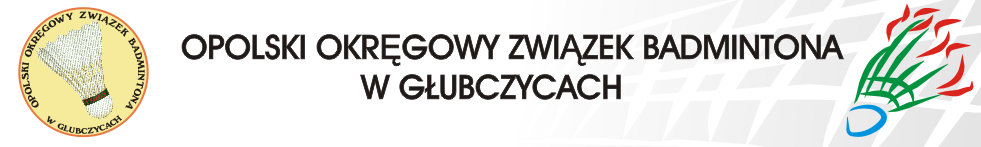                                         Krajowy Mikołajkowy Turniej Młodzików, Młodzików                                      Młodszych, Żaków i Żaków Młodszych                               Głubczyce 09-10.12.2023r.
1. Zasięg: ogólnopolski. 

2. Kategorie wiekowe: U-9 Żacy Młodsi 2015 i młodsi, U-11 Żacy 2013 i młodsi ,  U-13 Młodzicy Młodsi 2011 i młodsi,  U-15 Młodzicy 2009-2010 3. Rozpoczęcie gier: 09.12.2023 godz. 09:00.

4. System rozgrywek:- W kategorii Młodzików U15 i Młodzików Młodszych U13 rozegrane zostaną wszystkie gry systemem grupowo – pucharowym trójkowym zgodnie z przepisami PZBad, zawodnik może wystąpić tylko w jednej kategorii wiekowej  i może grać w 3 grach (w przypadku dużej ilości zgłoszeń decyzją organizatora system może ulec zmianie)         - W kategorii Żaków Młodszych U9  i Żaków U11 rozegrane zostaną tylko gry pojedyncze systemem grupowo – pucharowych trójkowym pośrednim  - set do 15 punktów, do dwóch wygranych setów ( zawodnicy zgłoszeni do turnieju Żaków i Żaków Młodszych  mogą być jednocześnie zgłoszeni do turnieju Młodzików lub Młodzików Młodszych )                                                                                                                                                                                                                                                                                                                  5.Uczestnictwo w Turnieju Młodzików U15 i Młodzików Młodszych U13                                               Warunkiem uczestnictwa w turnieju jest:                                                                                                                                            - posiadanie aktualnego wpisu w ewidencji zawodników PZBad oraz ważnych badań sportowo-lekarskich  - brak zaległości klubów i zawodników do PZBad                                                                                                                                 - uregulowanie wpisowego do organizatora6.Uczestnictwo w Turnieju Żaków Młodszych U9 i Żaków U11Warunkiem uczestnictwa w turnieju jest:- uregulowanie wpisowego do organizatora;7. Pula nagród: Według możliwości organizatora.

8. Sala turniejowa nr. wer. 22   Ilość Boisk - 9
Hala Sportowa
Ul. Olimpijska 1
48-100 Głubczyce

9. Odprawa techniczna: Hala Sportowa 09.12.2023 godz. 08:30.10. Zgłoszenia do gry: Zgłoszenia do gier zgodnie z Regulaminem Sportowym PZBad z uprawnionego podmiotu pocztą elektroniczną do 03.12.2023 do godz. 22:00 na adres sędziego głównego mareklysakowski@onet.pl  W zgłoszeniu do kategorii żaków młodszych U9 i żaków U11 proszę podać rok urodzenia zawodnika.
Publikacja listy zgłoszeń na witrynie internetowej pzbad.tournamentsoftware.com  - 04.12.2023 do godz.22:00.
11. Losowanie:  Losowanie turnieju – 06.12.2023 godz. 12:00.
Publikacja losowania i planu gier na witrynie internetowej pzbad.tournamentsoftware.com – 07.12.2023 do godz. 22:00.Losowanie w kategorii Młodzików i Młodzików Młodszych wg. aktualnej listy klasyfikacyjnej PZBad.                       Losowanie w kategorii Żaków i Żaków Młodszych wg. aktualnej listy klasyfikacyjnej OOZBad.12. Program turnieju:Sobota 09.12.2023 godz. 08:15. Odprawa techniczna: Hala Sportowa
Sobota 09.12.2023 godz. 09:00. Rozpoczęcie turnieju
Niedziela 10.12.2023 ewentualna kontynuacja turnieju (możliwość zakończenia turnieju w sobotę 09.12.2023 r.w zależności od ilości zgłoszeń). Wpisowe do turnieju Młodzików Młodszych U13 i Młodzików U15
Gra pojedyncza 40 zł, gra podwójna 35 zł od zawodnika, płatne po odprawie technicznej w biurze zawodów.
Wpisowe do turnieju Żaków Młodszych U9 i Żaków U11
Gra pojedyncza 30 zł, płatne po odprawie technicznej w biurze zawodów.
Lotki:Uczestnicy dostarczają we własnym zakresie. Kolejność lotek wg przepisów i regulaminu PZBad.   13. Organizator:
Opolski Okręgowy Związek Badmintona w Głubczycach
Osoba odpowiedzialna: Przemysław Krawiec
ul. Niepodległości 1  48-100 Głubczyce
tel. 693 543 477
poczta elektroniczna: oozbad@wp.pl 
14. Sędzia główny: 
MAREK ŁYSAKOWSKI  nr rej. GPL 11  poczta elektroniczna: mareklysakowski@onet.pl  
                                          tel. 604510079                  Wyżywienie i zakwaterowanie we własnym zakresie:                                                                                               Hotel Domino Głubczyce ul. Słowackiego tel. 77 4850901 , 604 614 95815.Ważne informacjeOrganizatorzy mają prawo do wykorzystania na własny użytek zdjęć, filmów oraz innych obrazów wykonanych podczas turnieju. Administratorem danych osobowych będzie wyłącznie Opolski Okręgowy Związek Badmintona w Głubczycach. Organizatorzy nie ponoszą odpowiedzialności za stan zdrowia uczestników turnieju, którzy powinni posiadać ubezpieczenie NNW. Podczas turnieju będzie zapewniona niezbędna opieka medyczna. Przepisy końcowe – obowiązuje Regulamin Sportowy PZBad  sezonu 2023/2024.Prośba organizatora ubieramy się na czerwono w miarę możliwości ( koszulki, spodenki, nakrycia głowy – czapki mikołajowe)                                                                                                                              Organizator                                                                                       Opolski Okręgowy Związek Badmintona                                                                                                            w Głubczycach